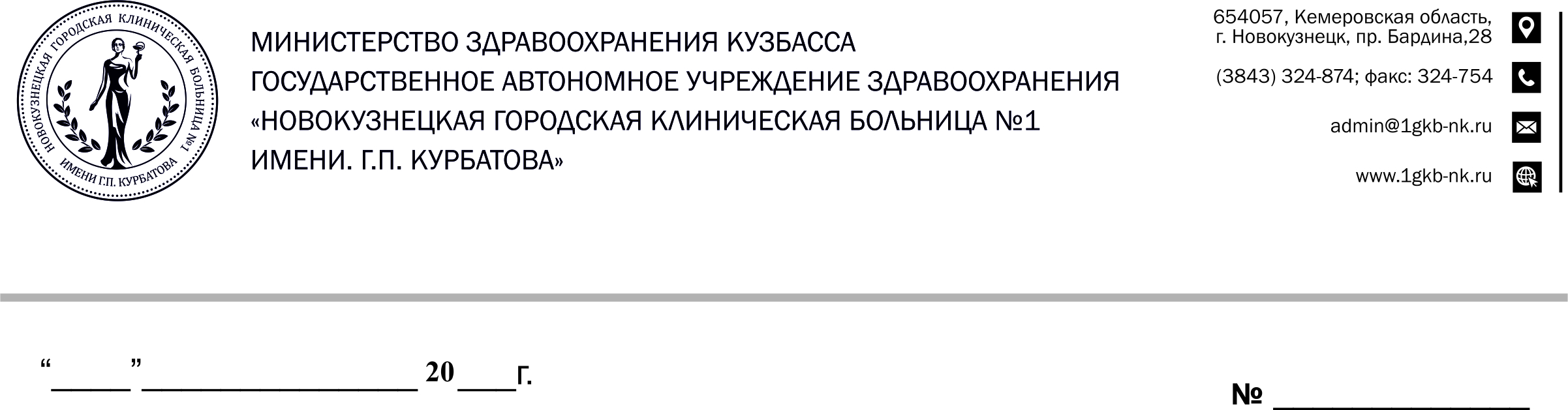 Руководителям учреждений высшего медицинского и дополнительного образования Администрация Государственного автономного учреждения здравоохранения «Новокузнецкая городская клиническая больница № 1 имени Г.П.Курбатова» просит Вас разместить на Вашем сайте информацию об имеющихся вакансиях в медицинском учреждении (приложение 1 к настоящему письму), а также ссылку на сайт учреждения http://1gkb-nk.ru/. 	Все заинтересованные лица могут обратиться к начальнику отдела кадров Ильященко Светлане Валерьевне т.8(3843)324-594, с.т.8-904-379-93-51 и направить свои резюме на электронную почту isv@1gkb-nk.ru, с пометкой в теме наименование рассматриваемой вакансии. С уважением,Главный врач 							В.В.Мальчиков Ильященко Светлана Валерьевна8(3843)324594Приложение 1 К письму ГАУЗ «НГКБ № 1№От _________________ № __________Вакансии Государственного автономного учреждения здравоохранения «Новокузнецкая городская клиническая больница № 1 имени Г.П.Курбатова»Обращаться в отдел кадров ГАУЗ «НГКБ № 1», который расположен по адресу г.Новокузнецк, пр.Бардина, 28, каб. 12 начальник отдела кадров Ильященко Светлана Валерьевна, (3843) 324-594, 89043799351, isv@1gkb-nk.ruВакансияКоличество ставокМеры социальной поддержки врач детский эндокринолог1Единовременная денежная выплата молодым специалистам медицинских организаций государственной системы здравоохранения Кемеровской области, расположенных на территории Новокузнецкого городского округа.- 60 000 рублей (трудоустроившимся после окончания учебного заведения).  Социальная поддержка медицинских работников, включенных перечень должностей ДЕФИЦИТНЫХ СПЕЦИАЛЬНОСТЕЙ -1 000 000 рублей  (трудоустроившимся после окончания ординатуры). Компенсация аренды жилья.   Молодым специалистам выплачивается ежемесячная надбавка в течение первых 6 месяцев   - 10 000 рублей . врач клинической лабораторной диагностики4Единовременная денежная выплата молодым специалистам медицинских организаций государственной системы здравоохранения Кемеровской области, расположенных на территории Новокузнецкого городского округа.- 60 000 рублей (трудоустроившимся после окончания учебного заведения).  Социальная поддержка медицинских работников, включенных перечень должностей ДЕФИЦИТНЫХ СПЕЦИАЛЬНОСТЕЙ -1 000 000 рублей  (трудоустроившимся после окончания ординатуры). Компенсация аренды жилья.   Молодым специалистам выплачивается ежемесячная надбавка в течение первых 6 месяцев   - 10 000 рублей . врач ультразвуковой диагностики2Единовременная денежная выплата молодым специалистам медицинских организаций государственной системы здравоохранения Кемеровской области, расположенных на территории Новокузнецкого городского округа.- 60 000 рублей (трудоустроившимся после окончания учебного заведения).  Социальная поддержка медицинских работников, включенных перечень должностей ДЕФИЦИТНЫХ СПЕЦИАЛЬНОСТЕЙ -1 000 000 рублей  (трудоустроившимся после окончания ординатуры). Компенсация аренды жилья.   Молодым специалистам выплачивается ежемесячная надбавка в течение первых 6 месяцев   - 10 000 рублей . врач функциональной диагностики2Единовременная денежная выплата молодым специалистам медицинских организаций государственной системы здравоохранения Кемеровской области, расположенных на территории Новокузнецкого городского округа.- 60 000 рублей (трудоустроившимся после окончания учебного заведения).  Социальная поддержка медицинских работников, включенных перечень должностей ДЕФИЦИТНЫХ СПЕЦИАЛЬНОСТЕЙ -1 000 000 рублей  (трудоустроившимся после окончания ординатуры). Компенсация аренды жилья.   Молодым специалистам выплачивается ежемесячная надбавка в течение первых 6 месяцев   - 10 000 рублей . врач-акушер-гинеколог4Единовременная денежная выплата молодым специалистам медицинских организаций государственной системы здравоохранения Кемеровской области, расположенных на территории Новокузнецкого городского округа.- 60 000 рублей (трудоустроившимся после окончания учебного заведения).  Социальная поддержка медицинских работников, включенных перечень должностей ДЕФИЦИТНЫХ СПЕЦИАЛЬНОСТЕЙ -1 000 000 рублей  (трудоустроившимся после окончания ординатуры). Компенсация аренды жилья.   Молодым специалистам выплачивается ежемесячная надбавка в течение первых 6 месяцев   - 10 000 рублей . врач-анестезиолог-реаниматолог12Единовременная денежная выплата молодым специалистам медицинских организаций государственной системы здравоохранения Кемеровской области, расположенных на территории Новокузнецкого городского округа.- 60 000 рублей (трудоустроившимся после окончания учебного заведения).  Социальная поддержка медицинских работников, включенных перечень должностей ДЕФИЦИТНЫХ СПЕЦИАЛЬНОСТЕЙ -1 000 000 рублей  (трудоустроившимся после окончания ординатуры). Компенсация аренды жилья.   Молодым специалистам выплачивается ежемесячная надбавка в течение первых 6 месяцев   - 10 000 рублей . врач-гастроэнтеролог1Единовременная денежная выплата молодым специалистам медицинских организаций государственной системы здравоохранения Кемеровской области, расположенных на территории Новокузнецкого городского округа.- 60 000 рублей (трудоустроившимся после окончания учебного заведения).  Социальная поддержка медицинских работников, включенных перечень должностей ДЕФИЦИТНЫХ СПЕЦИАЛЬНОСТЕЙ -1 000 000 рублей  (трудоустроившимся после окончания ординатуры). Компенсация аренды жилья.   Молодым специалистам выплачивается ежемесячная надбавка в течение первых 6 месяцев   - 10 000 рублей . врач-генетик2Единовременная денежная выплата молодым специалистам медицинских организаций государственной системы здравоохранения Кемеровской области, расположенных на территории Новокузнецкого городского округа.- 60 000 рублей (трудоустроившимся после окончания учебного заведения).  Социальная поддержка медицинских работников, включенных перечень должностей ДЕФИЦИТНЫХ СПЕЦИАЛЬНОСТЕЙ -1 000 000 рублей  (трудоустроившимся после окончания ординатуры). Компенсация аренды жилья.   Молодым специалистам выплачивается ежемесячная надбавка в течение первых 6 месяцев   - 10 000 рублей . врач-детский уролог-андролог1Единовременная денежная выплата молодым специалистам медицинских организаций государственной системы здравоохранения Кемеровской области, расположенных на территории Новокузнецкого городского округа.- 60 000 рублей (трудоустроившимся после окончания учебного заведения).  Социальная поддержка медицинских работников, включенных перечень должностей ДЕФИЦИТНЫХ СПЕЦИАЛЬНОСТЕЙ -1 000 000 рублей  (трудоустроившимся после окончания ординатуры). Компенсация аренды жилья.   Молодым специалистам выплачивается ежемесячная надбавка в течение первых 6 месяцев   - 10 000 рублей . врач-детский хирург3Единовременная денежная выплата молодым специалистам медицинских организаций государственной системы здравоохранения Кемеровской области, расположенных на территории Новокузнецкого городского округа.- 60 000 рублей (трудоустроившимся после окончания учебного заведения).  Социальная поддержка медицинских работников, включенных перечень должностей ДЕФИЦИТНЫХ СПЕЦИАЛЬНОСТЕЙ -1 000 000 рублей  (трудоустроившимся после окончания ординатуры). Компенсация аренды жилья.   Молодым специалистам выплачивается ежемесячная надбавка в течение первых 6 месяцев   - 10 000 рублей . врач-колопроктолог2Единовременная денежная выплата молодым специалистам медицинских организаций государственной системы здравоохранения Кемеровской области, расположенных на территории Новокузнецкого городского округа.- 60 000 рублей (трудоустроившимся после окончания учебного заведения).  Социальная поддержка медицинских работников, включенных перечень должностей ДЕФИЦИТНЫХ СПЕЦИАЛЬНОСТЕЙ -1 000 000 рублей  (трудоустроившимся после окончания ординатуры). Компенсация аренды жилья.   Молодым специалистам выплачивается ежемесячная надбавка в течение первых 6 месяцев  - 10 000 рублей . врач-невролог7Единовременная денежная выплата молодым специалистам медицинских организаций государственной системы здравоохранения Кемеровской области, расположенных на территории Новокузнецкого городского округа.- 60 000 рублей (трудоустроившимся после окончания учебного заведения).  Социальная поддержка медицинских работников, включенных перечень должностей ДЕФИЦИТНЫХ СПЕЦИАЛЬНОСТЕЙ -1 000 000 рублей  (трудоустроившимся после окончания ординатуры). Компенсация аренды жилья.   Молодым специалистам выплачивается ежемесячная надбавка в течение первых 6 месяцев   - 10 000 рублей . врач-нейрохирург2Единовременная денежная выплата молодым специалистам медицинских организаций государственной системы здравоохранения Кемеровской области, расположенных на территории Новокузнецкого городского округа.- 60 000 рублей (трудоустроившимся после окончания учебного заведения).  Социальная поддержка медицинских работников, включенных перечень должностей ДЕФИЦИТНЫХ СПЕЦИАЛЬНОСТЕЙ -1 000 000 рублей  (трудоустроившимся после окончания ординатуры). Компенсация аренды жилья.   Молодым специалистам выплачивается ежемесячная надбавка в течение первых 6 месяцев   - 10 000 рублей . врач-неонатолог7Единовременная денежная выплата молодым специалистам медицинских организаций государственной системы здравоохранения Кемеровской области, расположенных на территории Новокузнецкого городского округа.- 60 000 рублей (трудоустроившимся после окончания учебного заведения).  Социальная поддержка медицинских работников, включенных перечень должностей ДЕФИЦИТНЫХ СПЕЦИАЛЬНОСТЕЙ -1 000 000 рублей  (трудоустроившимся после окончания ординатуры). Компенсация аренды жилья.   Молодым специалистам выплачивается ежемесячная надбавка в течение первых 6 месяцев   - 10 000 рублей . врач-онколог1Единовременная денежная выплата молодым специалистам медицинских организаций государственной системы здравоохранения Кемеровской области, расположенных на территории Новокузнецкого городского округа.- 60 000 рублей (трудоустроившимся после окончания учебного заведения).  Социальная поддержка медицинских работников, включенных перечень должностей ДЕФИЦИТНЫХ СПЕЦИАЛЬНОСТЕЙ -1 000 000 рублей  (трудоустроившимся после окончания ординатуры). Компенсация аренды жилья.   Молодым специалистам выплачивается ежемесячная надбавка в течение первых 6 месяцев   - 10 000 рублей . врач-оториноларинголог5Единовременная денежная выплата молодым специалистам медицинских организаций государственной системы здравоохранения Кемеровской области, расположенных на территории Новокузнецкого городского округа.- 60 000 рублей (трудоустроившимся после окончания учебного заведения).  Социальная поддержка медицинских работников, включенных перечень должностей ДЕФИЦИТНЫХ СПЕЦИАЛЬНОСТЕЙ -1 000 000 рублей  (трудоустроившимся после окончания ординатуры). Компенсация аренды жилья.   Молодым специалистам выплачивается ежемесячная надбавка в течение первых 6 месяцев   - 10 000 рублей . врач-офтальмолог2Единовременная денежная выплата молодым специалистам медицинских организаций государственной системы здравоохранения Кемеровской области, расположенных на территории Новокузнецкого городского округа.- 60 000 рублей (трудоустроившимся после окончания учебного заведения).  Социальная поддержка медицинских работников, включенных перечень должностей ДЕФИЦИТНЫХ СПЕЦИАЛЬНОСТЕЙ -1 000 000 рублей  (трудоустроившимся после окончания ординатуры). Компенсация аренды жилья.   Молодым специалистам выплачивается ежемесячная надбавка в течение первых 6 месяцев   - 10 000 рублей . врач-педиатр12Единовременная денежная выплата молодым специалистам медицинских организаций государственной системы здравоохранения Кемеровской области, расположенных на территории Новокузнецкого городского округа.- 60 000 рублей (трудоустроившимся после окончания учебного заведения).  Социальная поддержка медицинских работников, включенных перечень должностей ДЕФИЦИТНЫХ СПЕЦИАЛЬНОСТЕЙ -1 000 000 рублей  (трудоустроившимся после окончания ординатуры). Компенсация аренды жилья.   Молодым специалистам выплачивается ежемесячная надбавка в течение первых 6 месяцев   - 10 000 рублей . врач-педиатр участковый13Единовременная денежная выплата молодым специалистам медицинских организаций государственной системы здравоохранения Кемеровской области, расположенных на территории Новокузнецкого городского округа.- 60 000 рублей (трудоустроившимся после окончания учебного заведения).  Социальная поддержка медицинских работников, включенных перечень должностей ДЕФИЦИТНЫХ СПЕЦИАЛЬНОСТЕЙ -1 000 000 рублей  (трудоустроившимся после окончания ординатуры)  или 500 000 рублей (трудоустроившимся после окончания специалитета). Компенсация аренды жилья. Молодым специалистам выплачивается ежемесячная надбавка в течение первых 6 месяцев   - 10 000 рублей .врач-рентгенолог4Единовременная денежная выплата молодым специалистам медицинских организаций государственной системы здравоохранения Кемеровской области, расположенных на территории Новокузнецкого городского округа.- 60 000 рублей (трудоустроившимся после окончания учебного заведения).  Социальная поддержка медицинских работников, включенных перечень должностей ДЕФИЦИТНЫХ СПЕЦИАЛЬНОСТЕЙ -1 000 000 рублей  (трудоустроившимся после окончания ординатуры). Компенсация аренды жилья.   Молодым специалистам выплачивается ежемесячная надбавка в течение первых 6 месяцев   - 10 000 рублей . врач-стоматолог-терапевт2Единовременное пособие в размере 30 000 рублей (врачам, трудоустроившимся впервые после окончания учебного заведения в сельскую местность). Компенсация расходов на оплату жилищно-коммунальных услуг. Компенсация аренды жилья. Единовременная компенсационная выплата по программе "Земский доктор" в размере 1,5 млн.рубл.  (трудоустроившимся в сельскую местность). Молодым специалистам выплачивается ежемесячная надбавка в течение первых 6 месяцев   - 10 000 рублей .Врач-сурдолог-отоларинголог1Единовременная денежная выплата молодым специалистам медицинских организаций государственной системы здравоохранения Кемеровской области, расположенных на территории Новокузнецкого городского округа.- 60 000 рублей (трудоустроившимся после окончания учебного заведения).  Социальная поддержка медицинских работников, включенных перечень должностей ДЕФИЦИТНЫХ СПЕЦИАЛЬНОСТЕЙ -1 000 000 рублей  (трудоустроившимся после окончания ординатуры). Компенсация аренды жилья.   Молодым специалистам выплачивается ежемесячная надбавка в течение первых 6 месяцев  - 10 000 рублей . врач-терапевт 5Единовременная денежная выплата молодым специалистам медицинских организаций государственной системы здравоохранения Кемеровской области, расположенных на территории Новокузнецкого городского округа.- 60 000 рублей (трудоустроившимся после окончания учебного заведения).  Социальная поддержка медицинских работников, включенных перечень должностей ДЕФИЦИТНЫХ СПЕЦИАЛЬНОСТЕЙ -1 000 000 рублей  (трудоустроившимся после окончания ординатуры). Компенсация аренды жилья.   Молодым специалистам выплачивается ежемесячная надбавка в течение первых 6 месяцев  - 10 000 рублей . врач-терапевт участковый18Единовременное пособие в размере 30 000 рублей (врачам, трудоустроившимся впервые после окончания учебного заведения в сельскую местность). Компенсация расходов на оплату жилищно-коммунальных услуг. Компенсация аренды жилья. Единовременная компенсационная выплата по программе "Земский доктор" в размере 1,5 млн.рубл.  (трудоустроившимся в сельскую местность). Социальная поддержка медицинских работников, включенных перечень должностей ДЕФИЦИТНЫХ СПЕЦИАЛЬНОСТЕЙ -1 000 000 рублей  (трудоустроившимся после окончания ординатуры)  или 500 000 рублей (трудоустроившимся после окончания специалитета). Молодым специалистам выплачивается ежемесячная надбавка в течение первых 6 месяцев   - 10 000 рублей .врач-травматолог-ортопед7Единовременная денежная выплата молодым специалистам медицинских организаций государственной системы здравоохранения Кемеровской области, расположенных на территории Новокузнецкого городского округа.- 60 000 рублей (трудоустроившимся после окончания учебного заведения).  Социальная поддержка медицинских работников, включенных перечень должностей ДЕФИЦИТНЫХ СПЕЦИАЛЬНОСТЕЙ -1 000 000 рублей  (трудоустроившимся после окончания ординатуры). Компенсация аренды жилья.   Молодым специалистам выплачивается ежемесячная надбавка в течение первых 6 месяцев  - 10 000 рублей . врач-хирург детский1Единовременная денежная выплата молодым специалистам медицинских организаций государственной системы здравоохранения Кемеровской области, расположенных на территории Новокузнецкого городского округа.- 60 000 рублей (трудоустроившимся после окончания учебного заведения).  Социальная поддержка медицинских работников, включенных перечень должностей ДЕФИЦИТНЫХ СПЕЦИАЛЬНОСТЕЙ -1 000 000 рублей  (трудоустроившимся после окончания ординатуры). Компенсация аренды жилья.   Молодым специалистам выплачивается ежемесячная надбавка в течение первых 6 месяцев  - 10 000 рублей . врач-челюстно-лицевой хирургии3Единовременная денежная выплата молодым специалистам медицинских организаций государственной системы здравоохранения Кемеровской области, расположенных на территории Новокузнецкого городского округа.- 60 000 рублей (трудоустроившимся после окончания учебного заведения).  Социальная поддержка медицинских работников, включенных перечень должностей ДЕФИЦИТНЫХ СПЕЦИАЛЬНОСТЕЙ -1 000 000 рублей  (трудоустроившимся после окончания ординатуры). Компенсация аренды жилья.   Молодым специалистам выплачивается ежемесячная надбавка в течение первых 6 месяцев  - 10 000 рублей . врач-эндокринолог1Единовременная денежная выплата молодым специалистам медицинских организаций государственной системы здравоохранения Кемеровской области, расположенных на территории Новокузнецкого городского округа.- 60 000 рублей (трудоустроившимся после окончания учебного заведения).  Социальная поддержка медицинских работников, включенных перечень должностей ДЕФИЦИТНЫХ СПЕЦИАЛЬНОСТЕЙ -1 000 000 рублей  (трудоустроившимся после окончания ординатуры). Компенсация аренды жилья.   Молодым специалистам выплачивается ежемесячная надбавка в течение первых 6 месяцев  - 10 000 рублей . 